Муниципальное казенное образовательное дошкольное учреждение«Детский сад №9  «Ласточка» с.Вознесеновского  Досуг по пожарной безопасности в старшей группе «Юный пожарный» Подготовили и провели воспитатели: Деркачева В.В. и Сотникова В.С.Цель: Закрепить знания детей о правилах пожарной безопасности и правилах поведения при пожаре.Задачи:Формировать у детей навыки безопасного поведения при пожаре.Продолжать учить окружающую среду.Воспитывать чувство уважения к людям мужественной профессии – пожарным.Развивать память, внимание.Материал и оборудование: эмблемы для участников, гимнастические скамейки, две пожарные машины (из картона), два огнетушителя, надувные шары красного цвета, мяч, удостоверение «Юный пожарник», письмо.Музыкальное сопровождение «Марш пожарных»Содержание:Дети под музыку заходят в зал, перестраиваются, перестраиваются в две колоны, дети расходятся, занимают места на гимнастических скамейках.Воспитатель:Ленту гладила АнютаИ увидела подруг,Отвлеклась на три минутыИ забыла про утюг.Тут уж дело не до шутки!Вот что значит – три минутки!Ленты нет, кругом угар,Чуть не сделался…Дети: Пожар  Воспитатель: Ребята, скажите, кто же приходит на помощь при пожаре?Дети: ПожарныеВоспитатель: Ребята, сегодня на детский сад пришло письмо из пожарной части. Давайте узнаем, что же там написано.Письмо (читает воспитатель) 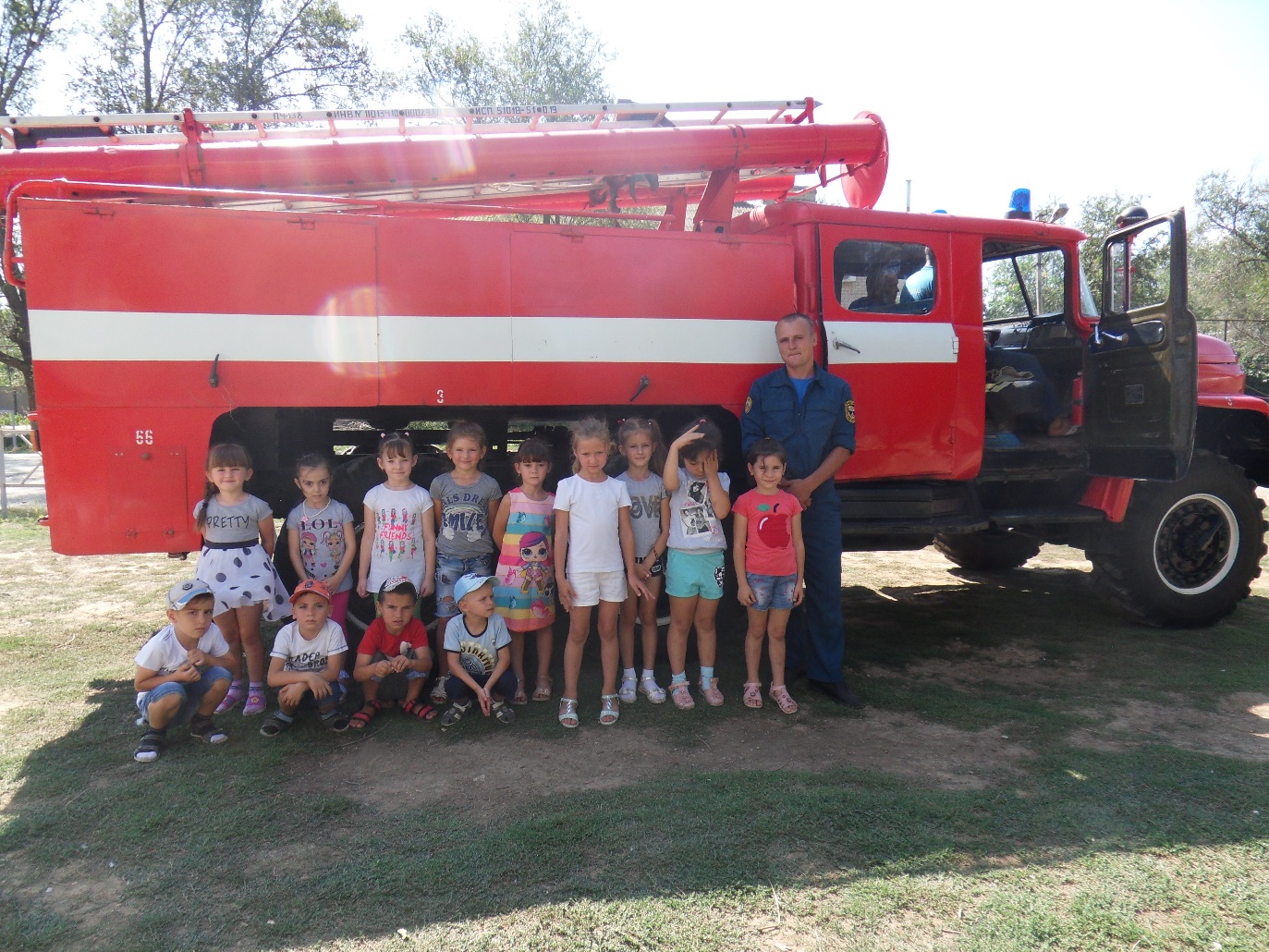 Дорогие ребята! Когда мы приезжаем к вам в детский сад в сентябре, вы нам сказали, что хотите стать настоящими пожарными. Мы приготовили вам задания, которые вам нужно будет пройти. Желаем вам удачи!Приглашаем вас в гости в  пожарную часть.Воспитатель:А, вы ребята, хотите стать такими же смелыми, сильными, как наши друзья – пожарные?Вы готовы?Для того, чтобы выполнить задания, предлагаюВнимание! Рассчитайтесь на 1 и 2.Первый номер шаг вперед. 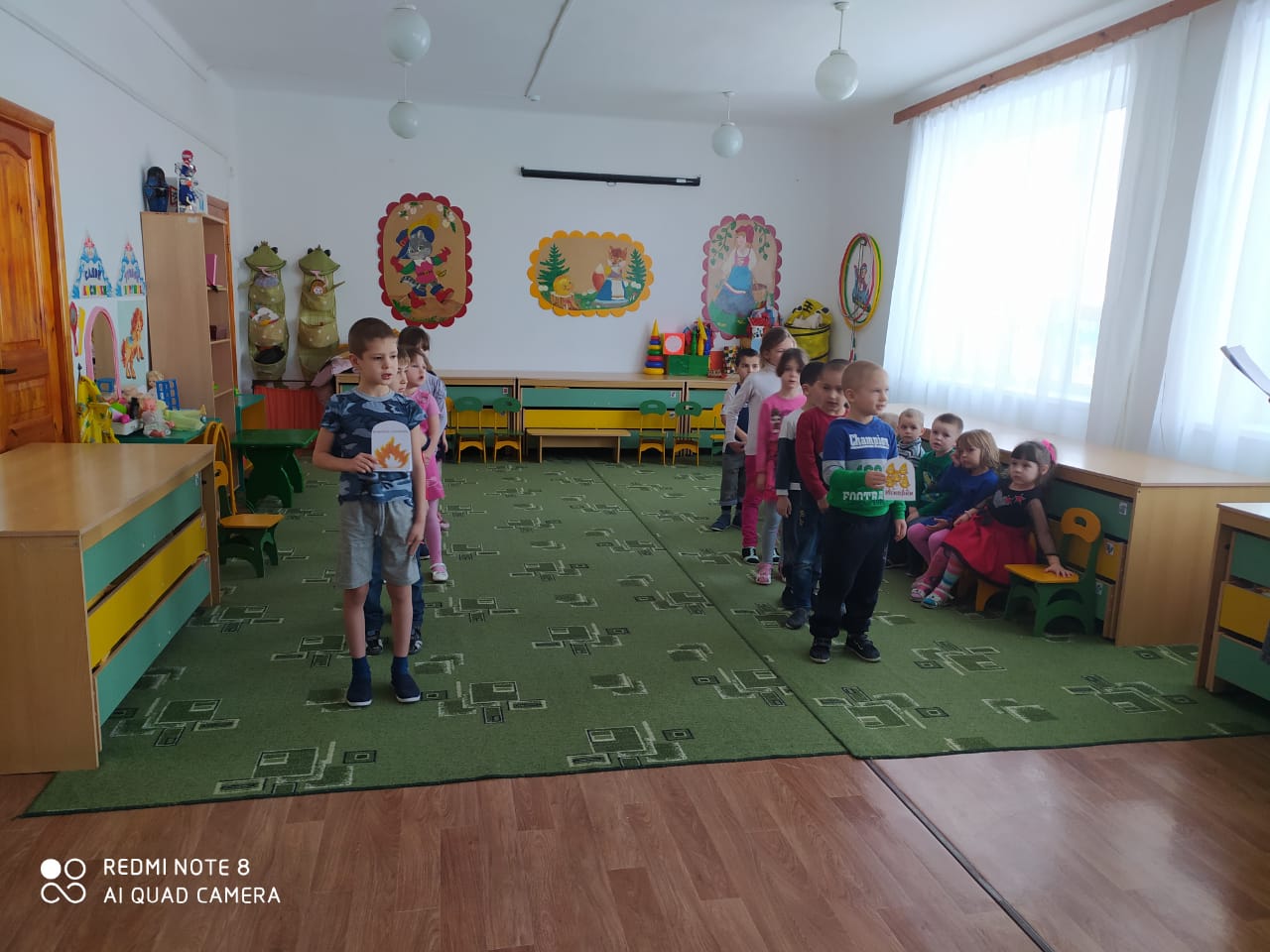 Наша юная дружина разделилась на 2 команды.Вы будите команда «Огоньки»Номер два, вы будете команда «Искорки»А оценивать вас будет компетентное жюри.Воспитатель: Представьте себя капитаны:Илья Еремченко I капитан:С огнем боротьсяМы должныМы смелые работникиС водою мы напарникиТак что же мы?(хором команда): Пожарные.Артем Антонец II капитан:Раз, два, три, четыре:Эй ребята, стройтесь впередМы всегда спешим на помощь,Потому что мы отряд!Мы – спасателей отряд,Юные друзья пожарных!И про нас все говорят:«Замечательные парни»Воспитатель:Прежде, чем мы начнем соревнование давайте скажем:Какими должны быть пожарные? (смелыми, храбрыми, сильными, находчивыми, умелые, сообразительными, мужественными, отважными, ловкими…).Воспитатель: Игра «Не ошибись» (для двух команд) 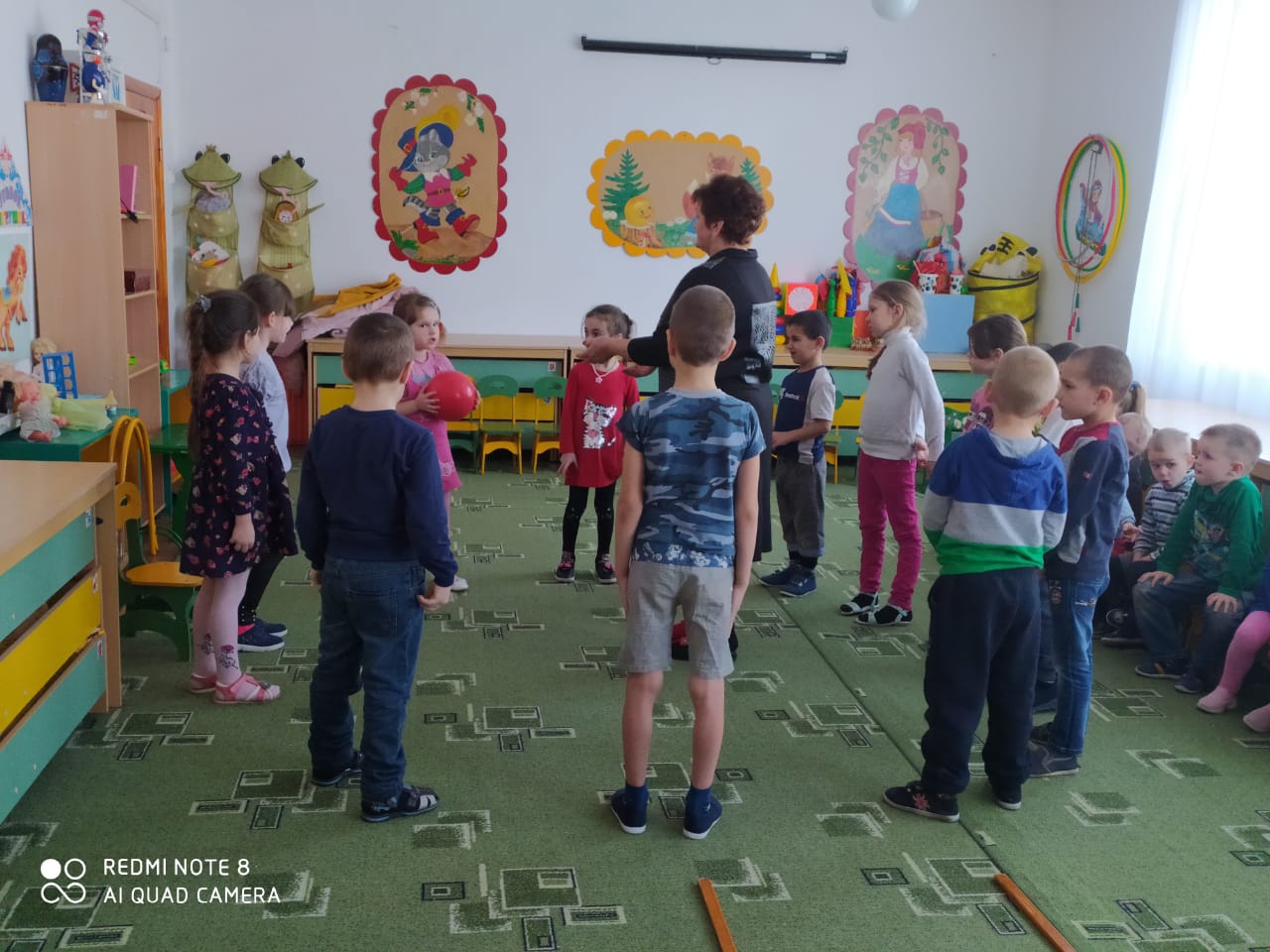 Я буду называть слова, относящееся к пожару, а вы должны хлопнуть в ладоши.Рисует, пожарный, торт, огнетушитель, пакет, краски, каска, играет, поёт, рукав, огонь, каска, карандаш, каланча, ноты, книга, тушит, альбом, спички, 01, хлеб, 112.Молодцы ребята!Воспитатель:«Огоньки» Лесные житель встревожены ужасно. В лесу горит костер, а это так опасно. Здесь ребята суп варили, а костер не потушили.«Назовите причины лесных пожаров»(Удар молнией, люди жгут сухую траву, брошенная горящая спичка, брошенная не потушенная сигарета, забыли потушить костер, оставленные в лесу бутылки и осколки стекла…).Воспитатель:«Искорки» Раз, два, три, четыре. У кого пожар в квартире? Дым столбом поднялся вдруг. Кто не выключил утюг?«Назовите причины из-за чего может возникнуть пожар дома?»(Мама оставила включенный утюг, дети играли со спичками, оставили включенную свечу, зажигали дома бенгальские огни, неисправные электроприборы, загорелась проводка, в деревянном доме из печки упал уголек, мама сушила бельё над плитой…).Воспитатель:Конкурс капитанов.«Огоньки»Как узнавали и сообщали о пожаре раньше.(раньше строили каланчу, она была самой высокой точкой в городе, а если случался пожар, то били в колокол на каланче).«Искорки»        Как сообщают о пожаре в наше время?( Благодаря развитию науки, достаточно набрать 01 или 112 и помощь прибудет). «Огоньки»Как быстрее добраться до пожара в наше время?Сейчас. (на пожарной машине, пожарном поезде, пожарном самолёте, вертолёте) .«Искорки»         Как добирались до пожара раньше?Раньше ( использовали лошадей и бочку на телеге).Воспитатель:Эстафета «Потуши пожар» (музыкальное сопровождение) 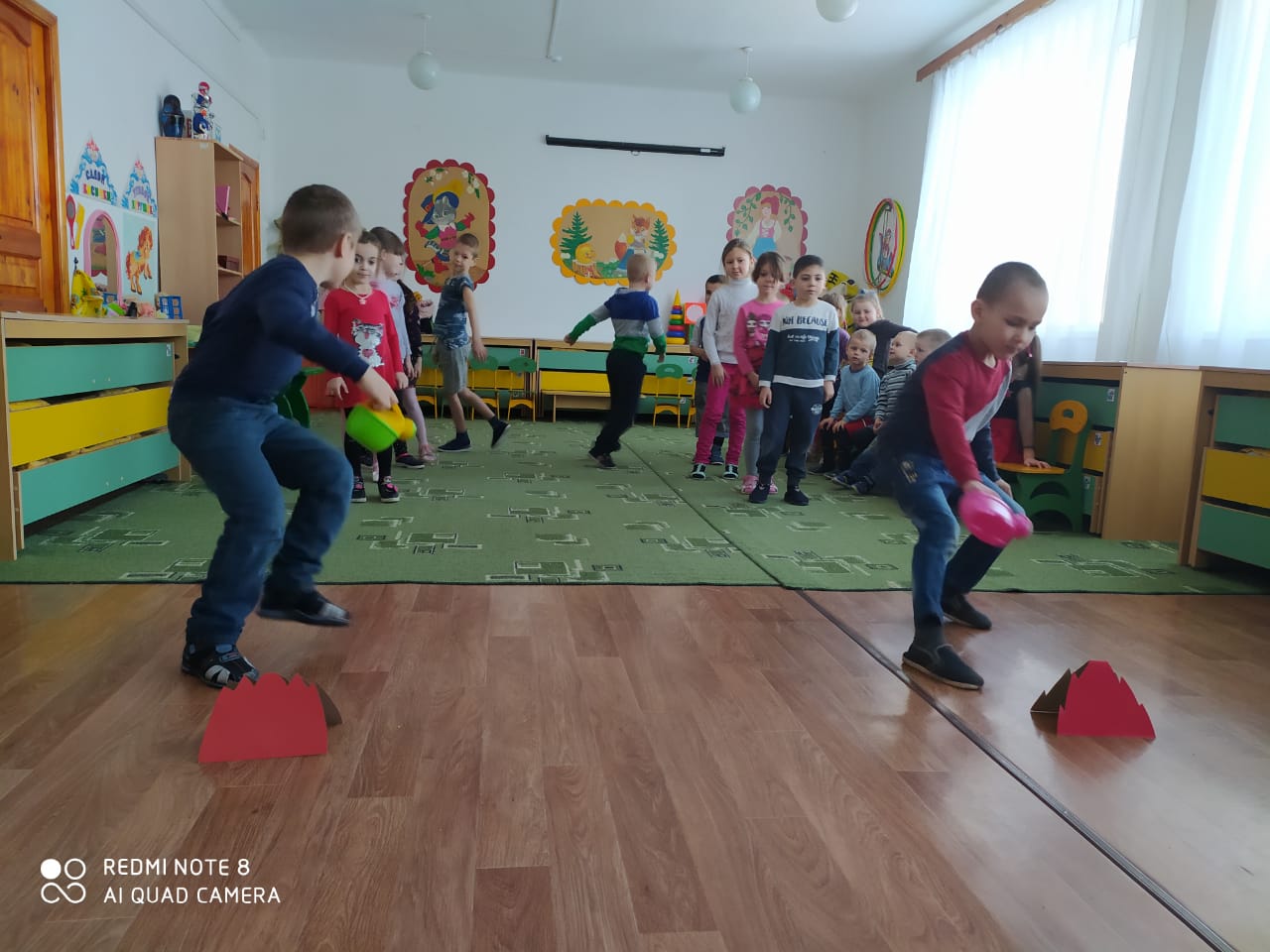 Воспитатель:Быстро мчится по дорогеБоевой отряд пожарныхНу-ка прочь огонь коварный. Эстафета «Пожарные едут на пожар» (двое берут машины-атрибуты проезжают по мостику без аварий, и возвращаются быстро, передав машину следующему игроку). 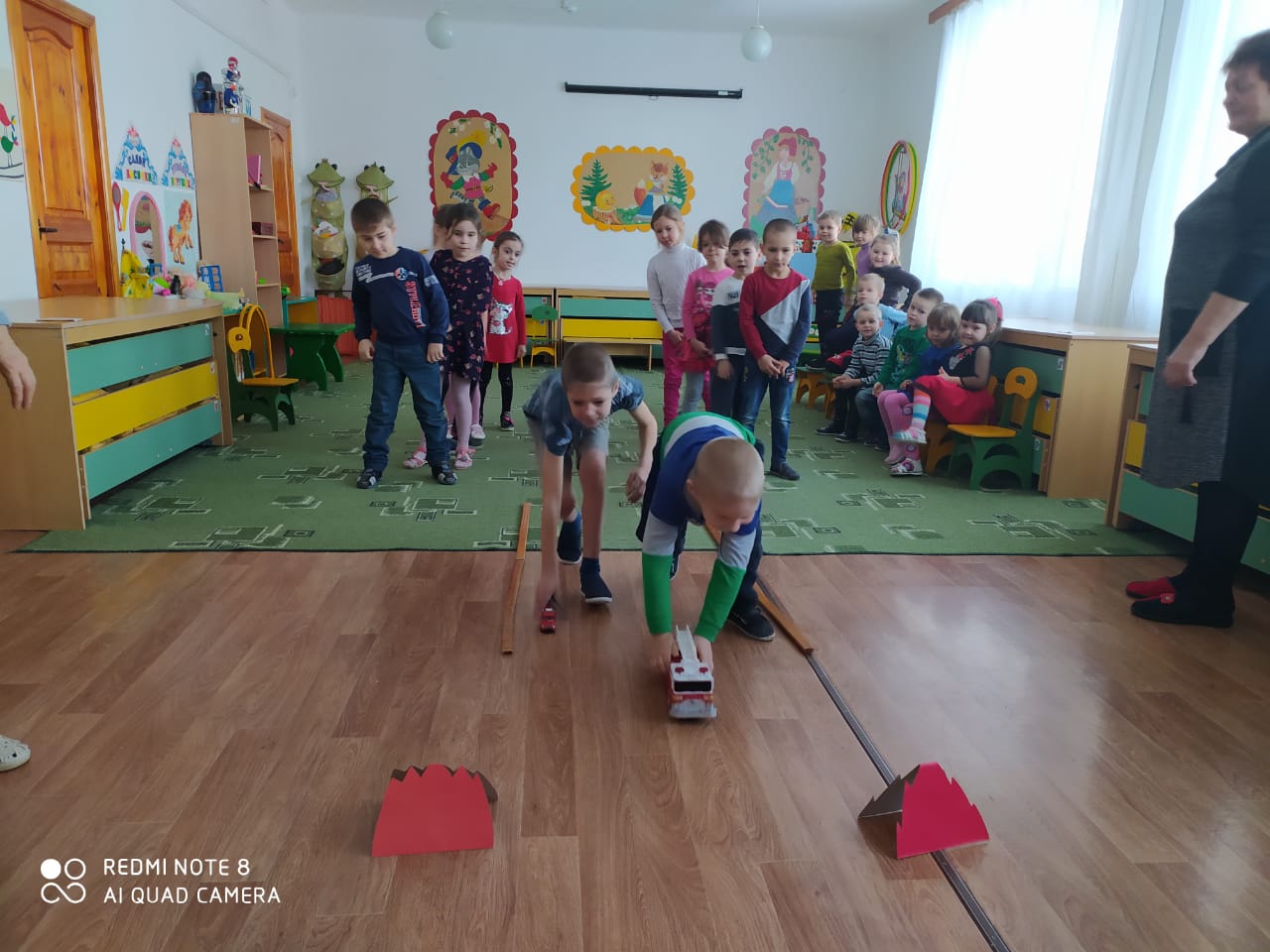 В заключение эстафеты:Все мы силы приложилиИ пожар мы потушилиНо умение и ловкостьНас от бедствия спасло!Воспитатель:А теперь я загадаю загадки для двух команд.А вы жюри будьте внимательны.1.Выпал на пол уголек,   Деревянный пол зажег    Не смотри, не жди, не стой   А залей его …(водой)2. Если младшая сестричкаЗажигает дома спичкиЧто ты должен предпринять?Спички сразу … (отобрать).Если вдруг возник пожарТы обязан в тот же мигВ часть пожарную позвонить,О пожаре… (сообщить).Дым увидел – не зевайИ пожарных … (вызывай)На привале нам помог – Суп сварил, картошку пёкДля похода он хорош,Да с собой не унесешь? (огонь)Я мохнатый, я кудрявыйЯ замой над каждой хатойНад пожаром, над заводомНо нигде, нигде меняНе бывает, без огня (дым)Илья 1 капитанНа машине ярко – красной Мчимся мы вперёдТруд тяжелый и опасныйНас пожарных ждёт.Артем 2 капитанВой пронзительной сиреныМожет оглушитьБудем и водой и пенойМы пожар тушить,Звучит сирена.Воспитатель:Ребята, вы знаете, что в целях безопасности вы должны знать свой адресВставайте в круг мы сейчас с вами поиграем. (воспитатель стоит в центре круга кидает мяч, ребенок называет свой адрес).А дружно скажем, какой номер нужно набрать в случае пожара(01,112)Вы меня порадовали. Я уверена, что все знают свой домашний адрес.Дети читают стихи:Катя К.1.Знает каждый гражданин.Пожарный номер 01!Акоп 2.Сам костёр не разжигай,И другим не позволяй.Даже крошка огонёк ,От пожара  не далёк.Саид 3.Для забавы, для игрыСпички в руки не бери.Коробка спичек хоть малаНо много может сделать зла.Настя 4.Газ на кухне, пылесос,Телевизор и утюг.Пусть включает только взрослыйНаш надёжный, старший друг.  Заключение: Ребята, помните о том,Что с огнем шутить нельзя.Кто с огнем не остороженУ того пожар возможет! Теперь  слово предоставляется жюри :А за знание, за проявленную сегодня отвагу и смелость,мы  вручаем вам, удостоверения «Юного пожарного» и сладкий приз (звучит песня про пожарных «Отважные пожарные России» ). 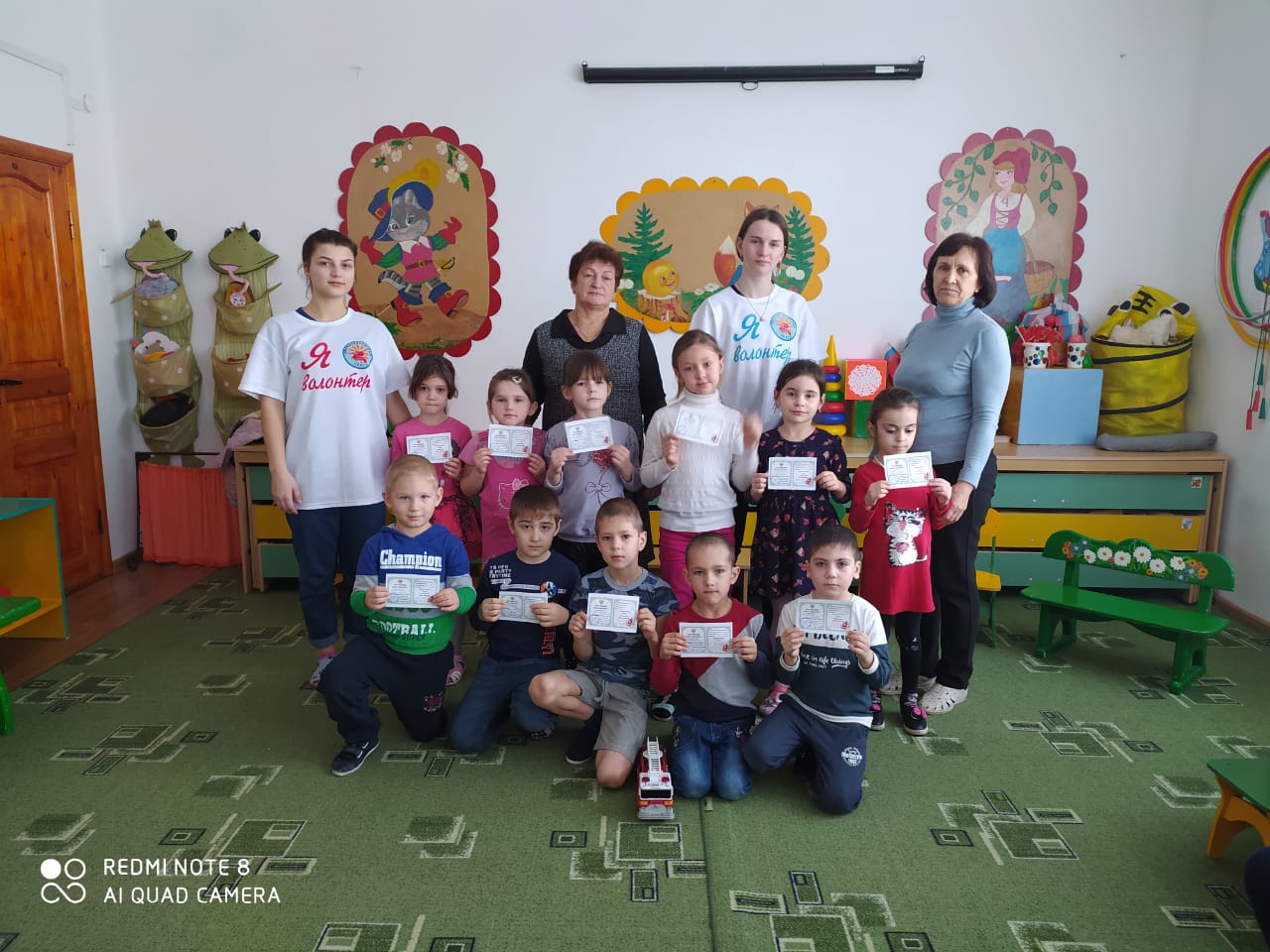 